"Dziecko jest jak plastelina,
którą trzeba ugniatać i modelować tak,by powstało coś, co nas cieszy,
co nam się podoba i co jest dobre.Dziecko bowiem takie będzie kiedyś
jak ukształtuje się w okresie przedszkolnym.Przedszkole ma wspomagać rodzinę
w "modelowaniu" psychiki,
zachowania i relacji dziecka,
aby weszło w  dalsze życie z dobrym i trwałym bagażem,który pozostanie  w nim na zawsze." ****************************Dobre rady dla Rodziców-10 przykazań czyliJak wychować szczęśliwe dziecko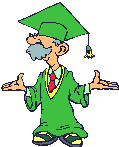                      1. Bezwarunkowo kochaj swoje dziecko!                 2.Nie lekceważ uczuć dziecka.                3.Staraj się poświęcać swojemu dziecku jak najwięcej czasu.                 4.Bądź rodzicem stanowczym i konsekwentnym.                 5. Nie oceniaj wyłącznie efektów pracy dziecka,                 ale trud,jaki w nią włożyło.                 6. Nie bagatelizuj jego problemów.                 7. Nie przelewaj na dzieci swoich własnych ambicji.                 8. Zapewnij dziecku poczucie bezpieczeństwa.                 9.Staraj się nie wyręczać dziecka we wszystkim.                 10. Nie bij dziecka!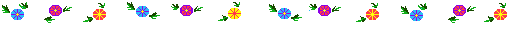 Wszyscy wiemy, że dzieci potrzebują poczucia bezpieczeństwa.Ale jak to zrobić?1. Nieustannie dawaj odczuć dziecku,
że jesteś obok i zawsze pomożesz.2. Pomagaj swojemu dziecku w poradzeniu sobiez gwałtownymi emocjami (lękiem, smutkiem, złością).3. Wspieraj emocjonalnie swoje dziecko w sytuacjachtrudnych takich jak wizyta w przychodni,
zmiana rytmu dnia, choroba.4. Daj swojemu dziecku poczucie przynależności: stwórz muwłasny kącik do zabawy, oswajaj z najbliższym otoczeniem.5. Znajdź dla swojego dziecka Przytulankę - pocieszyciela,pozwalaj, aby dziecko mogło wszędzie je zabierać.6. Daj odczuć swojemu dziecku, że kochasz je bezwarunkowo.7. Wyznacz jasne reguły, postaw granice, określ zasady – niezmieniaj ich w zależności od pory dnia czy swojego humoru.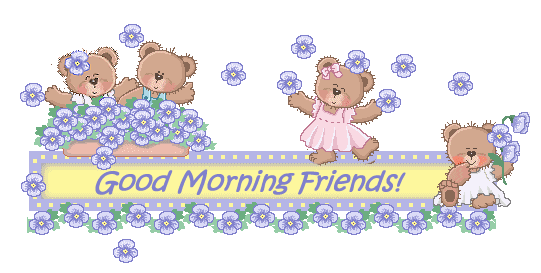 RODZICU PRZEDSZKOLAKA ! 1. NIE DAJ SOBĄ MANIPULOWAĆ! Nie zabieraj z powrotem do domu „rozhisteryzowanego” dziecka.2. Nie wchodź do sali razem z dzieckiem. Przeciąganie momentu rozstania niczemu dobremu nie służy.3. Nie wprowadzaj dziecka na salę z jedzeniem!
4. W sprawach jedzenia: zachęcamy do jedzenia różnych potraw / nie zmuszamy!/.
5. Pomagaj dziecku w osiągnięciu samodzielności! Nie bądź niecierpliwy!
6. Spraw, by Twoje dziecko czuło się w przedszkolu dobrze! Ubieraj „go na cebulkę” i w "wygodne" ubranka.
7. Nie strasz dziecka przedszkolem!  O przedszkolu mów pozytywnie!. Jeśli już musisz wyrażać się negatywnie o  placówce, nie rób tego w obecności Dziecka!
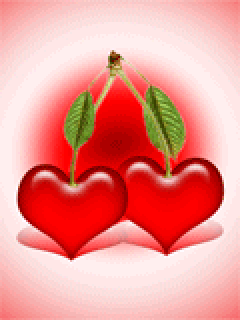 